 1.  Check service information for the location of the diesel exhaust fluid fill opening.  	     Describe the location.  ___________________________________________________		__________________________________________________________________ 2.  Check service information to determine the capacity of the diesel exhaust fluid 	     reservoir.  Capacity of the DEF reservoir: __________________________ 3.  Check service information for the specified method to use to check the level of the 	     diesel exhaust fluid.  Describe the specified procedure.  ________________________		_________________________________________________________________		_________________________________________________________________					_________________________________________________________________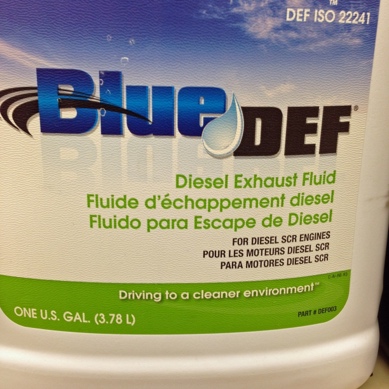 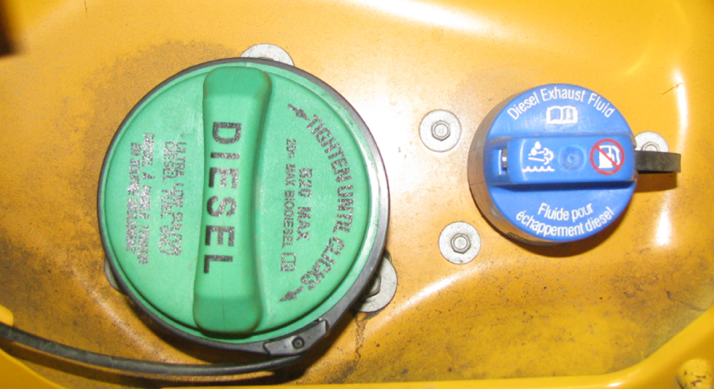 